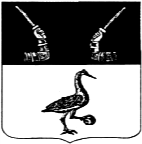 Администрация муниципального образованияПриозерский муниципальный район Ленинградской областиП О С Т А Н О В Л Е Н И ЕВ соответствии с пунктом 13 статьи 155 и статьей 156 Жилищного кодекса Российской Федерации, соглашением № 05 от 30 ноября 2018 года  между администрацией муниципального образования Приозерский муниципальный район и администрацией  муниципального образования Сосновское сельское поселение    по передаче полномочий по установлению платы за жилое помещение  для населения, решениями собраний собственников жилых помещений многоквартирных домов муниципального образования Сосновское сельское поселение, Уставом  муниципального образования Приозерский муниципальный район Ленинградской области, в соответствии с утвержденной Дорожной картой по переходу Ленинградской области на новую систему обращения с твердыми коммунальными отходами на территории Приозерского муниципального района и в связи с реализацией пилотного проекта по переходу на новую систему обращения с твердыми коммунальными отходами с 1 апреля 2019 года администрация муниципального образования Приозерский муниципальный район Ленинградской области ПОСТАНОВЛЯЕТ:1. Установить с 01.04.2019 года ставки платы   за  жилое помещение в многоквартирных  домах  для нанимателей жилых помещений по договорам социального найма или по договорам найма жилого помещения муниципального жилфонда, расположенного на территории муниципального образования Сосновское сельское поселение   (Приложение).2. Признать постановление администрации муниципального образования Приозерский муниципальный район Ленинградской области от 13 августа 2018 года № 2768 «Об установлении  размера платы за содержание жилого помещения для нанимателей жилых помещений по договорам социального найма и договорам найма жилых помещений муниципального жилищного фонда по  муниципальному  образованию  Сосновское   сельское  поселение» утратившим силу.3.  Отделу по информации, печати, телекоммуникациям, общественным и внешним связям  настоящее постановление разместить на официальном сайте администрации муниципального образования Приозерский муниципальный  район Ленинградской области и опубликовать в средствах массовой информации.4. Настоящее постановление вступает в силу с даты  опубликования и применяется к правоотношениям, возникшим с 01.04.2019 года.5. Контроль за исполнением настоящего постановления возложить на заместителя главы администрации по городскому и жилищно-коммунальному хозяйству Глумилину Н.В. Глава   администрации                                                                                                А.Н. Соклаков Согласовано.Глумилина Н.В.Михалева И.Н.Исп. Борисова О.М.  т.36-740Разослано: дело-2, ОКХ-1, КФ-1, поселения-1, УК  -1,  ТУ ЕИРЦ ЛО-1, районная библиотека.-1, СМИ-1.Приложениек постановлению администрации муниципального образования Приозерский муниципальный район Ленинградской областиот __ _______ 2019 года № __ Размеры платы за содержание жилого помещения в многоквартирных домах для нанимателей  жилых помещений по договорам социального найма и договорам найма жилых помещений муниципального жилищного фонда муниципального образования Сосновское сельское поселение и находящегося в управлении управляющей организации ООО “ВЕРИС“   от                                      2019 года № Об установлении  размера платы за содержание жилого помещения для нанимателей жилых помещений по договорам социального найма и договорам найма жилых помещений муниципального жилищного фонда по  муниципальному  образованию  Сосновское   сельское  поселение№ п/пАдресСодержание жилого помещения с 01.04.2019 г.  (руб./м. кв.)№ п/пАдресСодержание жилого помещения с 01.04.2019 г.  (руб./м. кв.)123дер. Снегиревка1ул. Гагарина, д. 310,972ул. Гагарина, д. 1610,273ул. Луговая, д. 126,874ул. Центральная, д. 12а11,365ул. Школьная, д. 610,946ул. Школьная, д. 811,017ул. Школьная, д. 306,20дер. Кривко1ул. Фестивальная, д. 48,562ул. Фестивальная, д. 128,563ул. Фестивальная, д. 223,694ул. Фестивальная, д. 258,565ул. Фестивальная, д. 278,566ул. Фестивальная, д. 293,697ул. Урожайная, д. 236,20